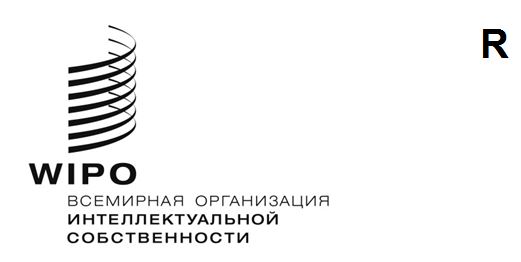 PCT/WG/13/13оригинал: английскийдата: 10 сентября 2020 г.Рабочая группа по Договору о патентной кооперации (PCT)Тринадцатая сессия
Женева, 5 – 8 октября 2019 г.ПРОЕКТ ПО ПРОВЕДЕНИЮ СОВМЕСТНОГО ПОИСКА И ЭКСПЕРТИЗЫ В РАМКАХ PCT: ОТЧЕТ О ХОДЕ РЕАЛИЗАЦИИДокумент подготовлен Европейским патентным ведомствомрезюмеВ настоящем документе содержится отчет о ходе реализации третьего пилотного проекта по совместному поиску и экспертизе в рамках PCT (СПиЭ) между ведомствами группы IP5 (Европейское патентное ведомство (ЕПВ), Японское патентное ведомство (ЯПВ), Корейское ведомство интеллектуальной собственности (КВИС), Национальное управление интеллектуальной собственности Китайской Народной Республики (CNIPA) и Ведомство по патентам и товарным знакам Соединенных Штатов Америки (ВПТЗ США)).справочная информацияНа своей третьей сессии, состоявшейся в июне 2010 г., Рабочая группа по PCT одобрила ряд рекомендаций с целью улучшить механизм функционирования системы РСТ, которые перечислены в документе PCT/WG/4/3. В рекомендации, изложенной в пункте 165(b), упоминается апробирование механизма, позволяющего экспертам международных органов, дополняющим друг друга по своей специализации, объединять усилия при подготовке отчетов.Руководствуясь этой целью, КВИС, ВПТЗ США и ЕПВ приступили к осуществлению двух пилотных проектов по совместному поиску и экспертизе по заявкам, поданным по процедуре PCT (СПиЭ) в 2010 и 2012 гг. Оба пилотных проекта завершились в целом весьма положительными выводами в отношении качества и эффективности этого механизма как для участвующих ведомств, так и для пользователей, чьи заявки обрабатывались с использованием этого механизма (см. документы PCT/MIA/18/7, PCT/MIA/20/4 и PCT/MIA/24/3).рамочный документВторого июня 2016 г. руководители ведомств группы IP5 одобрили «Рамочный документ о сотрудничестве в области совместного поиска и экспертизы по заявкам, поданным по процедуре РСТ», в котором содержатся исходные принципы и основные особенности третьего пилотного проекта. За разработку проекта и контроль за его выполнением отвечает Группа по реализации пилотного проекта совместного поиска и экспертизы («Группа по СПиЭ»), созданная на основании этого документа.Ниже перечислены некоторые основные особенности третьего пилотного проекта: подход, основанный на инициативе заявителя: заявки, обрабатываемые в ходе третьего пилотного проекта, отбираются заявителями;сбалансированное распределение рабочей нагрузки: все участвующие международные органы вносят вклад в подготовку каждого итогового документа проекта СПиЭ; в течение двух лет каждое ведомство обработает приблизительно 100 международных заявок в качестве «главного Международного поискового органа» и приблизительно 400 международных заявок – в качестве «Международного поискового органа-партнера»;при обработке заявок РСТ все участвующие международные органы применяют единый пакет стандартов качества и оперативных норм;использование «общего инструмента», т.е. инфраструктуры ИТ, позволяющей ведомствам обмениваться информацией в защищенных условиях и осуществлять автоматизированный сбор данных; и возможность для участвующих международных органов также принимать с какого-то определенного момента времени в ходе пилотного проекта заявки, поданные на каком-то ином языке, помимо английского.В рамках этого пилотного проекта эксперт из ведомства, выступающего в качестве компетентного Международного поискового органа в соответствии с правилом 35 Инструкции к PCT в отношении той или иной международной заявки («главный эксперт»), проводит поиск и экспертизу в том же порядке, как и в случае любой иной международной заявки, и составляет предварительный отчет о международном поиске и письменное сообщение. Эти предварительные документы затем направляются экспертам-партнерам из других участвующих ведомств в их качестве Международных поисковых органов. Эксперты-партнеры предоставляют главному эксперту свой вклад с учетом предварительного отчета о международном поиске и письменного сообщения. Окончательный отчет о международном поиске и письменное сообщение готовятся главным экспертом после рассмотрения материалов, присланных экспертами-партнерами. Дополнительные сведения о концепции и принципах пилотного проекта СПиЭ и требования в отношении участия в нем имеются на соответствующих веб-сайтах ведомств, входящих в группу IP5. Нынешнее состояние делПилотный проект включает три этапа: подготовительный, рабочий и оценочный. Подготовительный этап был завершен в июле 2018 г.Рабочий этап, содержанием которого является обработка заявок в рамках совместного механизма, с 1 июля 2018 г. по 1 июля 2020 г. осуществлялся весьма гладко, несмотря на организационные проблемы, которые возникли, в частности, в результате необходимости применения неавтоматизированных процедур для обработки файлов СПиЭ, особенно материалов, направляемых ведомствами-партнерами: ВПТЗ США и КВИС достигли максимальной квоты 100 заявок в январе 2020 г., ЕПВ – в апреле 2020 г. 30 июня 2020 г. ЯПВ и CNIPA также прекратили принимать просьбы об участии в пилотном проекте. С точки зрения числа заявок, принятых и обработанных в рамках проекта СПиЭ, он имел следующие результаты: На момент написания данного отчета не были завершены операции международной фазы в отношении 21 заявки. Первого июля 2020 г. пилотный проект вступил в оценочный этап, в ходе которого все ведомства группы IP5 оценивают переход международных заявок, совместно обработанных на их соответствующей национальной или региональной фазе, и направляют информацию в соответствии с согласованным набором показателей качества и операционных показателей. В ходе этого этапа ведомства группы IP5 проведут опросы участников пилотного проекта и запросят информацию у заинтересованных групп пользователей для проведения дальнейшего анализа. Поскольку проект ведомств группы IP5 по проведению совместного поиска и экспертизы в рамках PCT предусматривает, что планируемый период сотрудничества должен составить не более пяти лет, первоначально оценочный этап планировалось завершить в июне 2021 г. Однако на 13-м совещании руководителей ведомств группы IP5, проведенном по видеоконференц-связи 21 июля 2020 г., руководители ведомств одобрили продление оценочного этапа еще на один год, до июня 2022 г., чтобы иметь возможность завершить оценку всех заявок, обработанных в рамках механизма сотрудничества в ходе соответствующих национальных/региональных фаз. Информация, которая будет получена в ходе оценочного этапа, будет иметь принципиальное значение для общей концептуальной оценки проекта СПиЭ.Рабочей группе предлагается принять к сведению содержание настоящего документа.[Конец документа]Общее число принятых заявокОбщее число предварительных отчетов о поиске468CNIPA: 91ЯПВ: 74КВИС: 100ВПТЗ США: 100ЕПВ: 100Итого: 465